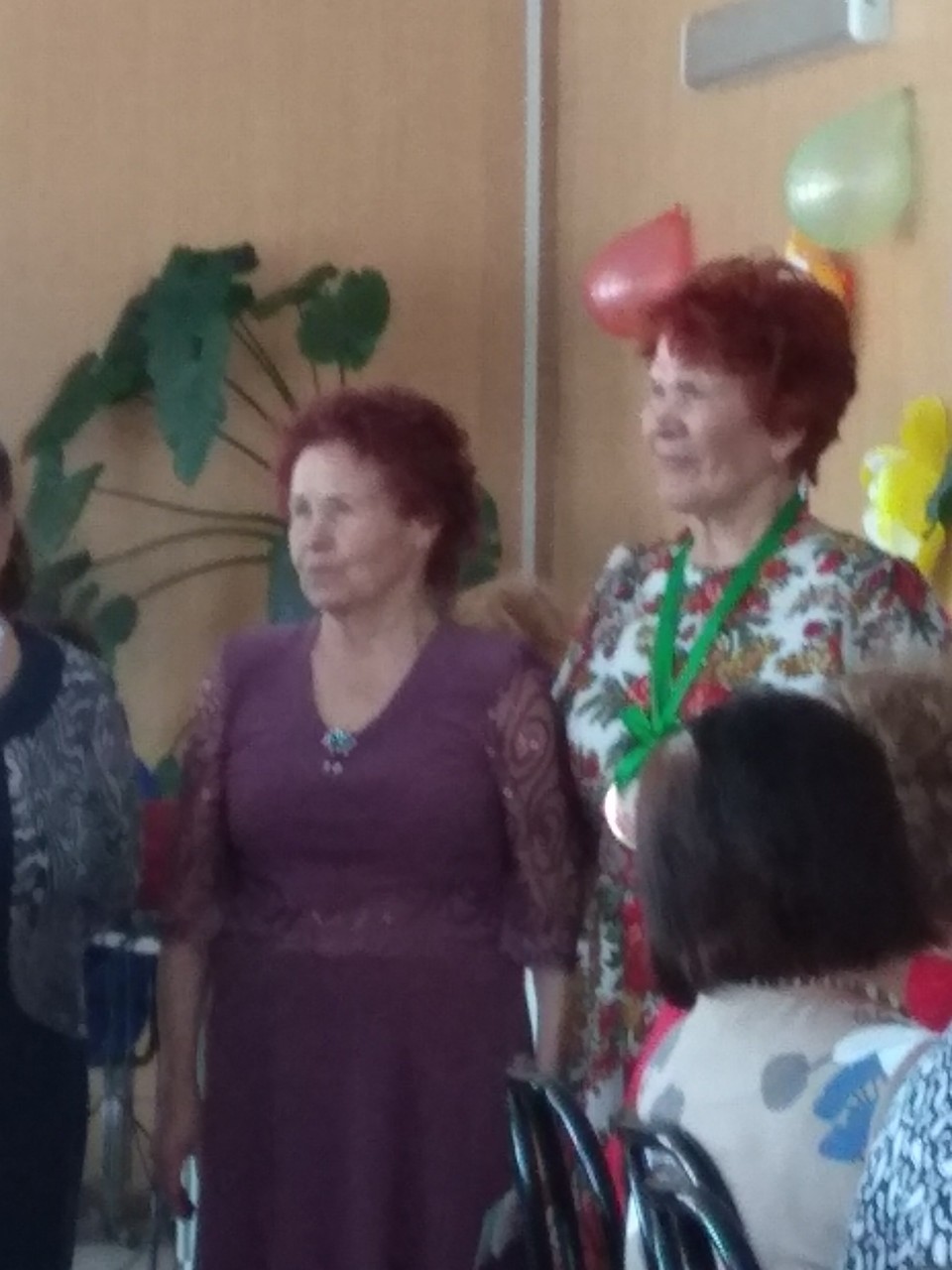 Задорина  Нелля  Васильевна14  января  1940 года рожденияМесто  рождения  п. Кежма,  Красноярского  края.Образование  - высшее,  институт  культуры  г. Улан-Удэ,  библиотечное  отделение.В 1959 году приехала в Бельск  и проработала  зав. библиотекой до 1999 года т.е. 40 лет.За время  проживания в Бельске  Нелля  Васильевна  зарекомендовала  себя опытным,  грамотным,  энергичным,  неравнодушным  человеком.  Активно  принимала  участие  в  различных  общественных  формированиях.Много  лет  была  политруком  в санитарной  дружине.Два  созыва депутатом  сельского совета.Председателем  уличного  комитета с 2001 года  по  2011 год.Участница  коллектива  «Калинушка».За  добросовестный  труд имеет:  звание  Ветеран  труда,  заслуженный  работник  культуры,  имеет  медали  и знаки, грамоты,  благодарности  подтверждающие  её  профессионализм.В знак  благодарности земляки наградили Нелли Васильевну  титулом  «Почетный  гражданин Бельского поселения»